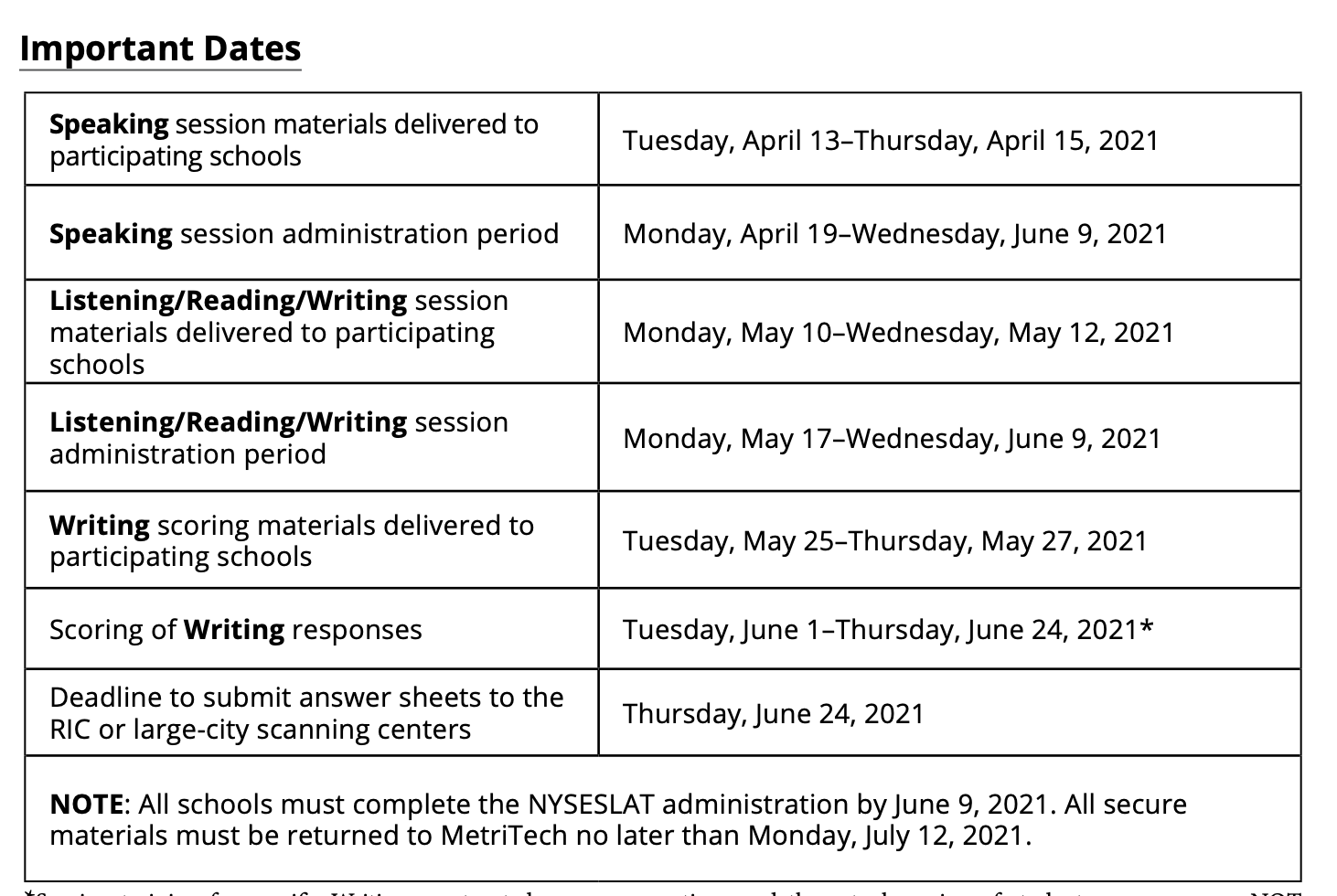 Remember: Speaking must be taken individually(ALL other sessions, students can be tested in small groups)NYSESLAT 2021, SPEAKING ONLYNYSESLAT 2021, SPEAKING ONLYALL REMOTE STUDENTS (in green) will take 2 sessions per day IN ORDER.                      They will take all of the exam sessions individually.DAY 1 for K: Speaking and ListeningDAY 2 for K: Reading and WritingDAY 1 for Grade Bands 1-2, 3-4, 5-6: Speaking and Session 1 (L/R/W)DAY 2 for Grade Bands 1-2, 3-4, 5-6: Session 2 and Session 3 (L/R/W)Remember: Speaking must be taken individuallyALL other sessions, students can be tested in small groups*Blended students may take one session per day.Blended students will take L/R/W sessions in small groups of 6 or fewer.NYSESLAT 2021, SPEAKING AND Listening, Reading and WritingNYSESLAT 2021, SPEAKING AND Listening, Reading and WritingNYSESLAT 2021, SPEAKING AND Listening, Reading and WritingNYSESLAT 2021, SPEAKING AND Listening, Reading and WritingGroup A: KindergartenSamir Acosta(Castro, 0D2, Remote, LEP: E) EN for now*Kazi Siddique (Dublin, 0AX Blended LEP: Y) BG Tested 10/21/20 Sadam Alsoufi (0AW, Chambers, Officially Blended, but Remote LEP: Y) AR Tested 10/21/20Margie Parra (Dublin, Blended 0AX LEP: Y) TR  Tested 12/22/20Marjerie Lopez Frias (0AX, Blended, Dublin LEP: Y) Tested 10/20/20	Group B: 1st and 2nd GradeDaysha Alcantara  (Cordero, 1AV LEP: Y)Liza Hossain EM (Harris, 1AT LEP: Y) BGMalak Abiah    (Jenkins, 2AQ LEP: Y) ARSaylenis Abreu Rojas (Jenkins, 2AQ) EN LEP: E, Robert Vidal  M**IEP (Hernandez, 2BR LEP: Y)Liliana Rivas-Aquino  E (Hernandez, 2AR LEP: Y)Group C: 3rd and 4th GradeJonathan Manzueta-Melo  (Waymer, 3D6  LEP: Y)Yoel Gonzalez-Pimental (Waymer, 3AO LEP: Y)Rolando Gonzalez-Ruiz T (Waymer, Blended, 3AO LEP: Y)Hade Acosta Dominguez   (Williams, Remote, 4D6, RMT LEP: Y)Group D: 3rd and 4th GradeDion Crisanto  (Boyce, 4D5  LEP: Y)Yadiel Alexander Correa    (Boyce, 4D5  LEP: Y)Hennessy Molina   **IEP (Haddad, 4D7, RMT LEP: Y)Ahmed Abiah  T (Boyce, 4AN LEP: Y) AR*Wilmer Rivas Aquino  (Boyce, 4AN LEP: Y)Group E: 5th GradeSahar Abiah T (5AH LEP: Y) ARReina Cristina Manzueta  (5D6  LEP: Y)Neyllanie Smith  (5D6  LEP: Y)(Monday5/3)(Tuesday5/4)WEDNESDAY5/5FIRST DAY for BlendedTHURSDAY5/6FRIDAY5/7Period 1(8:00-8:45)Period 2(8:45-9:30)Samir AcostaSadam AlsoufiDaysha AlcantaraLiza HossainLiliana Rivas-AquinoYoel Gonzalez-PimentalPeriod 3(9:30-10:15)Kazi SiddiqueMalak AbiahRolando Gonzalez-RuizJonathan Manzueta-MeloPeriod 4(10:15-11:00)Margie ParraMarjerie Lopez FriasSaylenis Abreu RojasRobert VidalPeriod 5(11:05-11:50)Period 6(11:55-12:50)Period 7(12:50-1:25)Period 8(1:30-2:00)Monday5/10Tuesday5/11WEDNESDAY5/12THURSDAY5/13FRIDAY5/14Period 1(8:00-8:45)Administer SpeakingAdminister SpeakingPeriod 2(8:45-9:30) to any studentswho were absent Wilmer Rivas AquinoAhmed AbiahHennessy MolinaSahar AbiahMake-upsPeriod 3(9:30-10:15)last weekHade Acosta DominguezDion Crisanto Reina ManzuetaNeyllanie SmithPeriod 4(10:15-11:00)Yadiel Alexander CorreaPeriod 5(11:05-11:50)Period 6(11:55-12:50)Period 7(12:50-1:25)Period 8(1:30-2:00)Remote students highlighted in green Monday5/17FIRST DAY for L/R/WTuesday5/18WEDNESDAY5/19THURSDAY5/20FRIDAY5/21Period 1(8:00-8:45)Period 2(8:45-9:30)Endri Rodriguez2nd Grade Day 1Endri Rodriguez2nd Grade Day 2Stiven Rivas2nd Grade Day 1Make-upsPeriod 3(9:30-10:15)Speaking and Session 1Sessions 2 and 3Speaking and Session 1Period 4(10:15-11:00)Group ASListeningGroup BSession 1Group CSession 1Period 5(11:05-11:50)Period 6(11:55-12:50)Group AReadingGroup BSession 2Period 7(12:50-1:25)Period 8(1:30-2:00)Monday5/24Tuesday5/25WEDNESDAY5/26THURSDAY5/27FRIDAY5/28Period 1(8:00-8:45)Period 2(8:45-9:30)Stivan Rivas2nd Grade Day 2Jesus Martinez Perez3rd Grade Day 1Jesus Martinez Perez3rd Grade Day 2Make-upsPeriod 3(9:30-10:15)Sessions 2 and 3 Speaking and Session 1Sessions 2 and 3Period 4(10:15-11:00)Group DSession 1Group ESession 1Group AWritingPeriod 5(11:05-11:50)Period 6(11:55-12:50)Group BSession 3Group CSession 2Group DSession 2Period 7(12:50-1:25)Period 8(1:30-2:00)(Monday5/31)Tuesday6/1WEDNESDAY6/2THURSDAY6/3FRIDAY6/4Period 1(8:00-8:45)Period 2(8:45-9:30)Enny Mendoza5th Grade Day 1Enny Mendoza5th Grade Day 2Tanisha Noor5th Grade Day 1Tanisha Noor5th Grade Day 2Period 3(9:30-10:15)Speaking and Session 1 Sessions 2 and 3Period 4(10:15-11:00)Group ESession 2Group CSession 3Group ESession 3Group DSession 3Period 5(11:05-11:50)Period 6(11:55-12:50) Make-ups Make-ups Make-ups Make-upsPeriod 7(12:50-1:25)Period 8(1:30-2:00)Monday6/7Tuesday6/8WEDNESDAY6/9LAST DAY of administrationPeriod 1(8:00-8:45)Scoring the Writing can begin on 6/1Period 2(8:45-9:30) Make-upsMake-upsMake-upsYou may score the writing until 6/246/24: LAST day to submit (scan) answer documentsPeriod 3(9:30-10:15)Period 4(10:15-11:00)Period 5(11:05-11:50)Period 6(11:55-12:50)Period 7(12:50-1:25)Period 8(1:30-2:00)----------------------